Kl. II d funkcjonowanieTemat: Dodawanie liczb.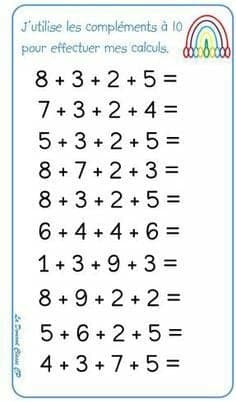 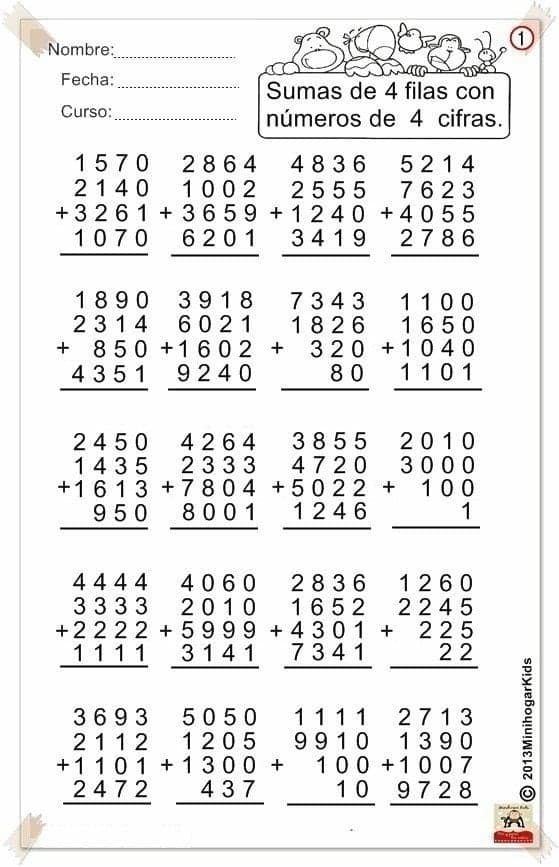 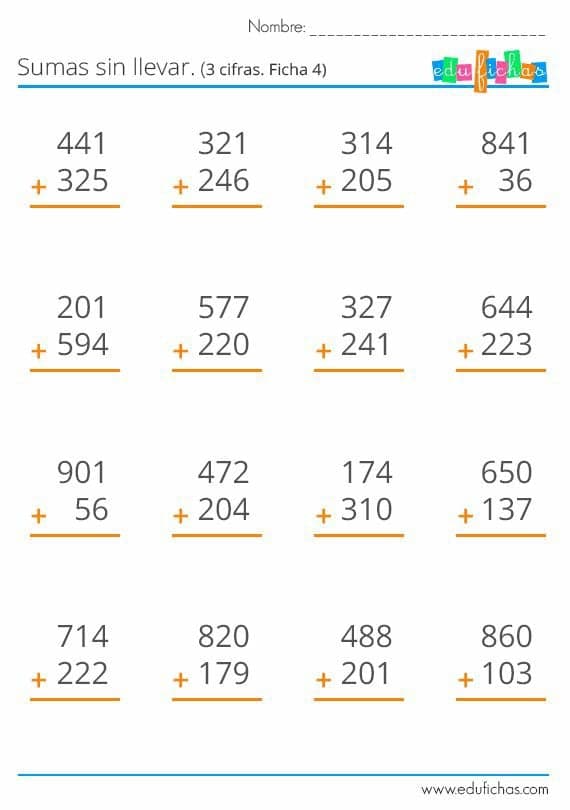 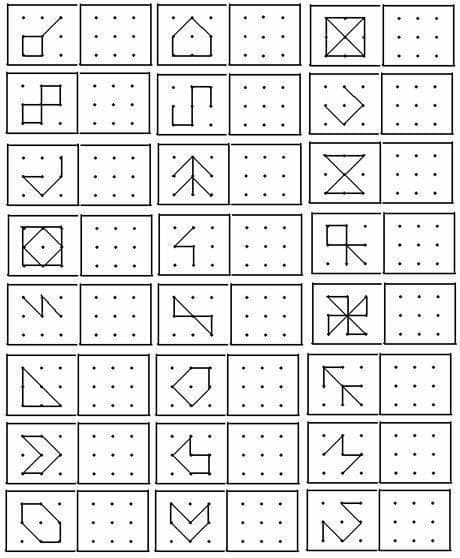 